سيـرة ذاتيــة وعلميةمعلومات شخصية: 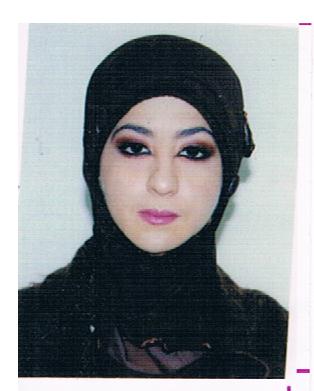  الاسم واللقب: إيمان مداني زوجة فاهمتاريخ ومكان الميلاد: 14/12/1987 بعين البنيان، ولاية الجزائر العاصمة. العنوان: مدرسة الصخرة الكبرى رقم 02، عمارة المعلمين، حي 11 ديسمبر 1960، بلدية عين بنيان، ولاية الجزائر العاصمة. رقم الهاتف: 0676-48-16-19البريد الالكتروني: imenedoctoranteblida@gmail.comمجموع الدراسات الجامعية: شهادة البكالوريا: شعبة الآداب والعلوم الإنسانية سنة 2004؛شهادة الليسانس: في شعبة علوم الإعلام والاتصال، تخصص: اتصال وعلاقات عامة سنة 2008؛شهادة الماجستير: في شعبة علوم الإعلام والاتصال، تخصص: اتصال وعلاقات عامة، فرع: سيميولوجيا الاتصال سنة 2012؛استكمال أطروحة الدكتوراه.شهادة في الإعلام الآلي –مكتبي-.الخبرة المهنية:   أستاذ مساعد صنف "ب"، في جامعة البليدة -02- الجزائر، من أكتوبر 2014 إلى جوان 2016.أستاذ مساعد صنف "أ"، في جامعة البليدة -02- الجزائر، من جوان 2016 إلى يومنا هذا.أستاذة بمدرسة ابتدائية من 2010 إلى 2012؛متصرف رئيسي بالمركز الوطني للكتاب بوزارة الثقافة من 02 جوان 2013 إلى 02 أكتوبر 2014.أعمال منشورة وتظاهرات علمية وأنشطة وعضويات :مقال في مجلة الممارسات اللغوية في الجزائر بجامعة مولود معمري، تيزي وزو، العدد 24 سنة 2014، تحت عنوان: قضايا الدلالة في القرآن الكريم؛مقال في مجلة التراث  الدولية بالجلفة، العدد11،  جانفي 2014، تحت عنوان: تطبيق مخطط جاكبسون اللغوي الاتصالي على شفرة الطقوس –عينة من طقوس الميلاد في منطقة القبائل أنموذجا-؛مقال في مجلة الدراسات  الدولية بالأغواط، العدد 49، تحت عنوان: ماهية المعنى وحدوده –دراسة في المصطلح والأبعاد-؛المشاركة في تنظيم يوم دراسي بجامعة البليدة 02، الموسوم "تجربة التعددية في قطاع السمعي البصري بالجزائر" بتاريخ 16 فيفري 2017؛المشاركة في الملتقى الدولي حول "الإعلام والثورة التحريرية الجزائرية" بجامعة البليدة 02 يومي 24- 25 أكتوبر2017 بمداخلة موسومة ب: حضور الثورة الجزائرية وأبعادها النضالية والسياسية في الإعلام المصري أنموذجا.المشاركة في الملتقى الوطني حول اليوم العالمي للمرأة- المرأة الجزائرية وتكنولوجيات الاتصال الجديدة نحو مقاربة النوع الاجتماعي- يوم 07 مارس 2018 بجامعة مستغانم بمداخلة موسومة ب : الحضور النسوي الجزائري في الفضاء الافتراضي وفاعليته في الحياة المهنية- أم وليد للطبخ وصفحات الفاشينستا أنموذجا-مقال في مجلة الدراسات الإعلامية الدولية ببرلين، العدد 2، أفريل 2018، تحت عنوان: العربيزي في مواقع التواصل الاجتماعي بين العدول عن الأعراف اللغوية ومسايرة التحولات اللغوية الراهنة؛ نشر كتاب بعنوان "رمزية التمثلات والتمظهرات التعبيرية لشفرتي الطقوس والحلي في العرف الأمازيغي - مقاربة سيميوأنثروبولوجية-"، في دار نشر "نور" الألمانية، في أفريل 2018.نشر مقال في مجلة المعرفة السورية بعنوان "أخلاقيات المهنة الصحفية في العالم"عدد657  جوان 2018المشاركة في الملتقى العلمي العالمي الحادي عشر للغة العربية بإندونيسيا حول"اللغة العربية ودورها في تطبيق الشريعة الإسلامية وتنمية الثقافة الإنسانية " بمداخلة عنوانها " المعجم اللساني الحاسوبي العربي أهميته وآليات صناعته "أيام 13-15 جويلية 2018 .المشاركة في المؤتمر الدولي الثاني " اللغة العربية وتحديات العصر" بمداخلة عنوانها " نحو التأصيل للدرس اللساني الحاسوبي العربي " بجامعة قناة السويس يوم 18 ديسمبر 2018.المشاركة في المؤتمر الدولي الدولي السابع " العربية والدراسات الاجتماعية والإنسانية" بمداخلة عنوانها" حد الدلالة اللسانية بين علماء الأصول والدرس اللساني الحديث" جامعة جنوب الوادي أيام 11-13 نوفمبر 2018نشر مقال في المجلة الدولية للدراسات الإنسانية والاجتماعية "محاور حماية المعلومات: : حماية الحق في الخصوصية، والبيانات الشخصية نموذجا" السعودية ديسمبر 2018المشاركة في الملتقى الوطني حول استراتيجية التكوين في الجامعة الجزائرية بمداخلة عنوانها" التكوين البعدي الشابكي في الجامعات الجزائرية بين رهانات الحاضر وتحديات المستقبل" يومي 18-19 ديسمبر 2018 بجامعة لونيسي على العفرون البليدة 02نشر مقال في مجلة القصيم، السعودية  "مقاربة مصطلحية لمادة حجج في القرآن الكريم وسياقاتها المختلفة" مارس 2019قبول المشاركة في الملتقى الدولي التاسع حول ضمان الجودة في التعليم العالي ببيروت  أيام 9-11 أفريل بمداخلة عنوانها " رؤية منهجية لمعايير وجودة التقييم لأوعية النشر العربية ومدى نجاعتها في تحسين التصنيف الدولي"قبول المشاركة في الملتقى العالمي حول أفكار إبداعية لتعليم العربية للناطقين بغيرها وتحقيق الوسطية  بمداخلة عنوانها " توظيف التقانات الحديثة والوسائظ الالكترونية لتعليم العربية للناطقين بغيرها ودورها في إنجاح العملية التعليمية" يومي 29-30 جوان 2019 بالأردن.عضو في اللجنة العلمية لمجلة متيجة للدراسات الإنسانية، الصادرة من قبل جامعة البليدة من 2017  إلى يومنا هذا.المشاركة في الأيام الثقافية في إطار العلاقة بين الثقافة والتراث المنظمة بالتعاون مع وزارة الثقافة وجامعة البليدة، أيام 23- 24- 25 أفريل 2018.عضو – باحث مبادر- في منصة أريد للباحثين والأكاديميين المتميزين  بماليزيا منذ 2017 إلى يومنا هذا.الإشراف على العديد من مذكرات التخرج في الطورين الأول – الليسانس- والثاني – الماستر- ومناقشة العديد منها. 